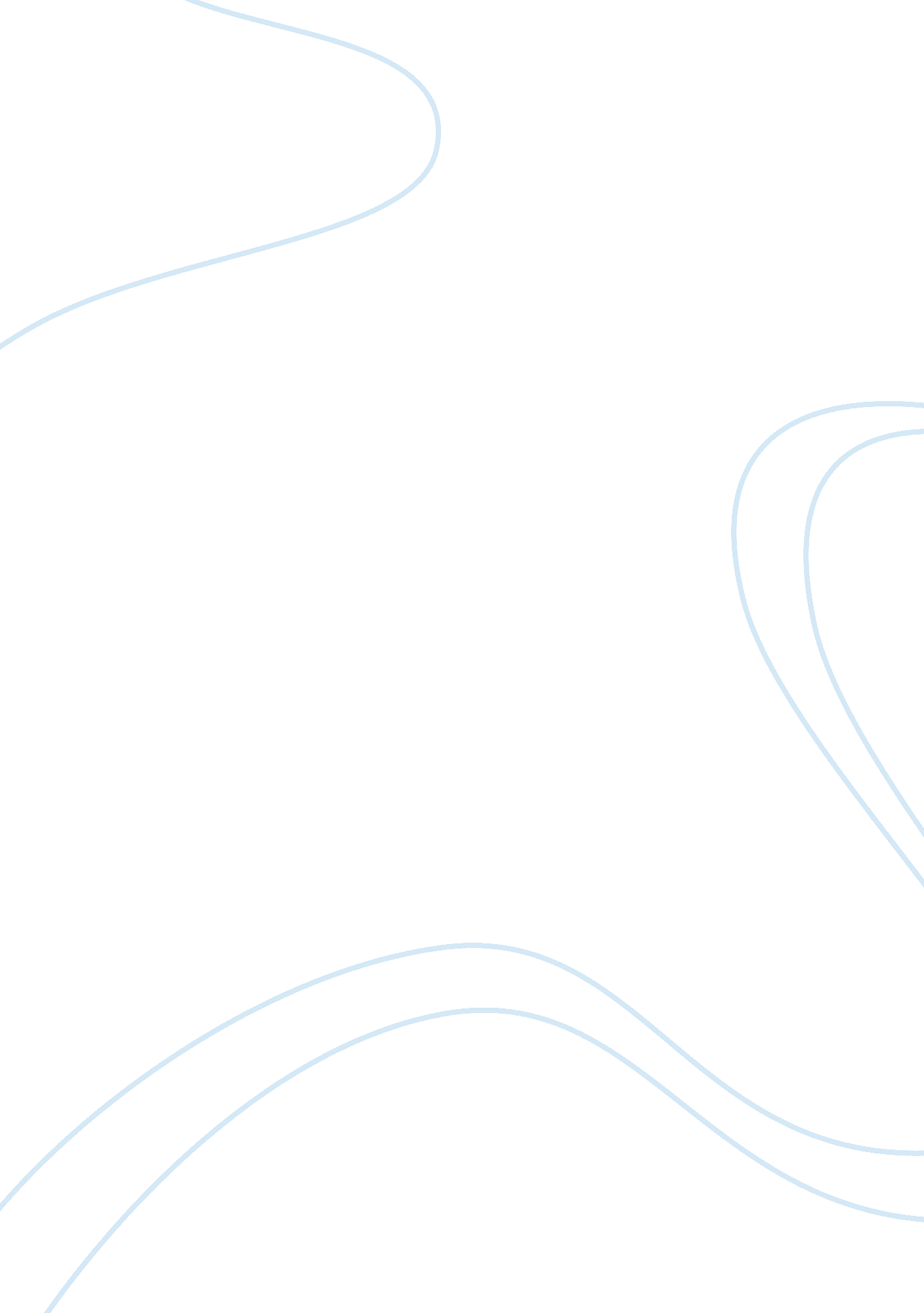 Free ghost hunting program and the scientific validity term paper exampleLaw, Evidence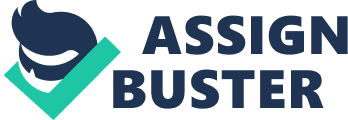 Introduction Ghost hunting has been a very impressive program to follow within the American perspectives. After the generation of the series in the major Television Program, so many people gathered the interest to follow and understand the realities behind the program. The lack of including certain tools in the analysis and understanding the program or even the inclusion of certain tools of analysis in the interpretation of the program have in most cases led [to the claims of being scientific in nature. So many ghost hunters, the people with the interests and passion for following to understand a ghost hunting program and practices and those who act in the manners of the ghost, have claimed to be scientific in nature but provide no scientific validity behind their claims (Blum, 3). 
Scientific validity in a program is identified to be the possibility that the conclusions and recommendations withdrawn at the end of the program are applicable to the world at large. The reduction of the problems into tightly controlled laboratory situations which are extrapolated from and into the real world situations. This consequently means that the claims in the program to be scientific and to contain scientific validity must be supported by the real world situations in order to outline the scientific applicability. In the Ghost Hunters program, the scientific validity is to be understood in the line of the ability to extrapolate of the conclusions made from the data into the reality in the world that is outside the laboratory. Therefore, the inclusion of certain tools in the interpretation of the program or production, be they scientific in nature or not, do not present the scientific validity of the program (Lipman, 5). The Identification of Situations, Segments or Scientific Anomalies The program, Ghost Hunters, has had great impact and relevance in the lives of the Americans in most cases. A big number of the population of the Americans believes in ghosts. There is a group which consistently believes in the haunted houses within the American societies. Within these generations, there are those who typically believe in the ghost as they interact within the societies. A situation that most of the Americans believe in the ghosts and the coming up of the program with clarity in the occurrences and factors that could cause ghosts, inspired most of the programs in the country. The development of the programs in relation to the Ghost Hunters program is an indication of the influence of the Ghost Hunters in the lives of the Americans and across the world 
Those who believe in the ghost hunting tend to be skeptical in nature. They are either skeptical or scientific in the nature in which they address their concerns about the society. The use of the scientific equipments in the program by the investigators does not fully provide the scientific validity in the program. Some of the investigators use the electromagnetic field detectors to understand the ghost, and they believe to be scientific. Generally, in most incidences, the ghost hunters program does not fully include the scientific methods to give out the claims but mostly the theoretical situations in the society. This does not provide any scientific evidence in the program as the validity cannot be extrapolated in the real world situations. That is the happenings of the ghosts in the societies cannot be linked to any scientific reason in the society. The investigators in this case should try to include the scientific methods in their process of analysis that can lead to the understanding of the conclusion in the world realities (Blum, 27). 
The ghost hunters program provides situation of mythical expression and practicality in the societies. It is so obvious that the inclusion of the traditional myths in the understanding of phenomena excludes the implication of the scientific methods and therefore may lack the scientific validity. The trending on beliefs and practices gives a poor actuality of real life events, in the societies, in need of understanding the expectations in the program. The beliefs are triggered to give deceptions in things that happen in the current and real world situations, and these deceptions take away the reality in them. Beliefs are deceptive and therefore tend to be a great player in driving away the practical understanding of the course (Brewer, 19). 
It is of great abnormality in trying to relate the mythical world scenarios with the scientific happenings. Just like in the case of the program, Ghost Hunters, the happenings are related to the myths and beliefs of the people and the investigators are trying to use the scientific methods of analysis to express the scientific validity in the program. Bringing the scientific understanding of the program to the lives of the people who immensely believe ion the ghost hunters creates a big challenge. The scientific paranormal investigations try to explain the ‘ dead end’ to the communities and societies who believe in the mythical impact of the ghost happenings in the societies. It is generally hard and complicated to relate the mythical world with the scientific world issues. Creating the reality and practicality in the real world situations from the ghost believing societies of the world seems and stands a big challenge next to the impossibility of the situation in the minds as well as belief structures of the people (Blum, 8). The Implication of the Scientific Literature In the program, the Ghost Hunters, it is a living challenge in trying to provide a scientific validity to the people when the reality of the happenings is based on the myths and the beliefs of the people within the ghost believing and experiencing societies. Most of the investigators on the program and the reality in the societies have been triggered by the situations they have been through. These situations may be the needs of the people to understand the reality of the happenings in relation to their understanding, and that is the mythical sense they hold. It is complex to understand the demands of the scientific validity in given experiments like the need to understand the happening in the ghost societies. The methods of investigations do not possibly support the conclusions of the realities these communities face (Lipman, 8). 
As scientific literature may provide, there is no single academic work that has ever produced a coherent understanding in the mythical world and the real world situations in the current situations. From the original empirical, theoretical works on Ghost Hunters and the subsequent investigators’ approaches and conclusions on the program, the happening of the ghosts in the societies have been linked to be phenomena (Lipman, 12). This creates the implication of the possibility of the scientific validity in the research. The investigators just simply claim they are scientific in nature through the involvement of the tools of analysis that they use, but not through the methods that relate and influence the outcomes at the end of the investigations that are the conclusion. In the scientific reasoning, the claims must provide substantive evidence in the occurrence of the results and thereafter the conclusion on a given topic. This is a typical scientific reasoning according to Benjamin Redford’s article on the Scientific Paranormal Investigation (Brewer, 21). 
As Jason Hawes and Wilson provides on the research and investigative works that it is only scientific work that can reveal the happenings in the ghost hunting program and the entire ghost believing societies. But the challenge is evident that there is no investigation which has led to the understanding of the ghost happenings to the societies as there are no enough scientific practices to prove this. There are no other means of reasoning rather than the scientific reasoning that can possibly create understanding of phenomena in the societies. Hawes and Wilson believe that for a given situation to happen there has to be the reactor and the reactor to cause the results is the physique in the experimentations. This is a different situation in the Ghost Hunters as they try to understand how the ghost happen in the communities but always lack the evidence to reason out at times. These have led to the mild misunderstandings in the process of providing the facts as each of the investigators may have believed (Lipman, 24). 
In this program, there is a great need to convince the believing societies on the scientific relationship between the happenings and the cause as per to what they believe in. this has been a very impacting challenge in the program on the investigators who come out with scientific reasons to provide no substantial evidence for the cause of the given happenings in the ghost believing societies. The scientific evidence should be reasoning for the occurrence of the ghost in the families, and this is the lacking out part in the research and investigations in the program, ghost hunters. This is indicated in other writers on the topic of scientific validity in ghost hunters and the related programs in the societies and the believers of the ghost haunting houses in the Americans and the entire world. This has been the basis of the nonexistence of evidence to convince the people since the investigators are coming up with processes which are not valid (Lipman, 19). Ways to Revise the Program The first means to revise the program so that the scientific validity is self-expressible from the activities is to include all the possible causes of the happenings in the program. This would provide diverse arrays of knowledge on the possible causes within the scientific sphere of the results (Brewer, 17). This will also provide substantial evidence ion the causes of the ghost phenomena in the world’s societies. The diverse arrays of facts of the happenings in the societies will cover most, if not all societies where ghosts are believed to be parts of the communities, and possibly create a convincing arena of the people, their practices and the cultural progressiveness. The people will feel that the project is wide in scope and present the possible causes of the ghosts in the societies. The methods of inclusion to the standards of the scientific tools without real claims to affect the conclusions should not be the case. The investigators should not go for the tools and reasons not very obvious to them. 
Another thing to do in the program is to link all the covered scenarios in the methodologies to the results. This needs purely scientific and very thorough research on the causes of the events in the communities believing in the ghost. As Benjamin Radford claims in his book that though Hawes is right to claim that it is only through the scientific research and investigations, the happenings of the ghosts can be explained, his team has not done much to prove this. According to me, Hawes and his team, The Atlantic Paranormal Society, has failed to diversify the reasons for the different occasions in the ghost believing populations in the world. The diversity would provide the evidence of the many happening ghost related cases in the different parts of the world. Thus avoid the unlinked situations of reasoning on the causes of the ghost. This would offer a better indulgence of the phenomenon and be socially accepted (Brewer, 12). Summaries on Scientific Inquiry Scientific research and investigations should be based on realities, and I would wish to bring on board the argument that no scientific method of analysis is correct if it does not satisfy the beliefs the people who are affected in the case of a social phenomenon. There is a need to incorporate all the aspects in the situation of social investigation on given issues in the view that lack of substantive evidence will be related with little scope of ideas. The smaller the scope, the less effective the research and the results are. The Paranormal Scientific Researchers ought to have gathered all the possible reasons to because of the ghost happenings in the societies. In scientific methods, it is considered being bias when one decides to provide information that does not emanate and cover all the prime factors to cause the event. The claims should be made from the evidence provided in the argument so that the reasoning is inductive to present the logical arguments in the research. Works Cited Blum, Deborah. Ghost Hunters : William James And The Search For Scientific Proof Of Life After Death / Deborah Blum: New York : Penguin Press, 2006., 2006. Harvard Library Bibliographic Dataset. Web. 30 May 2014. 
Brewer, Paul R. " The Trappings Of Science: Media Messages, Scientific Authority, And Beliefs About Paranormal Investigators." Science Communication 35. 3 (2013): 311. Publisher Provided Full Text Searching File. 
Lipman, Caron. Co-Habiting With Ghosts : Knowledge, Experience, Belief And The Domestic Uncanny. Farnham: Ashgate Publishing Ltd, 2014. 